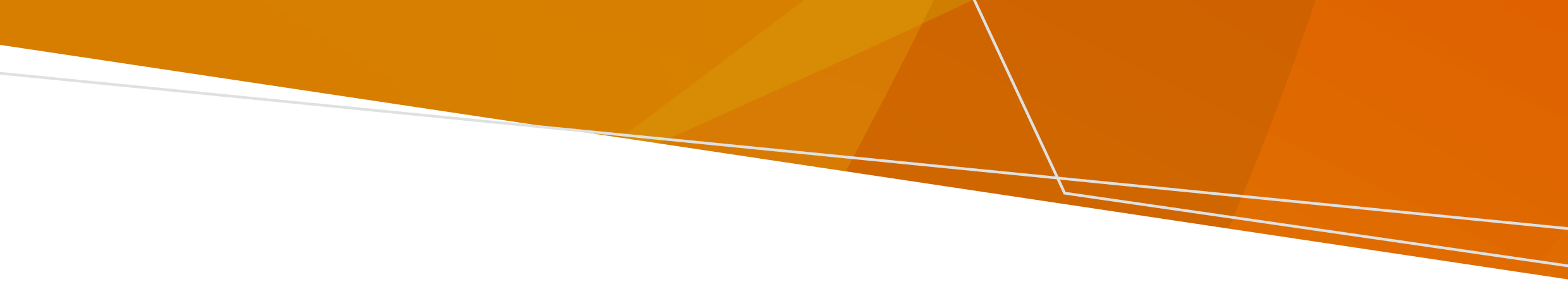 ក្រោយទឹកជំនន់ ឬការធ្លាក់ភ្លៀងខ្លាំង សត្វមូសរីកធំធាត់ និងរីករាលដាលនៅក្នុងគ្រលុកដក់ទឹកដែលនៅសល់។ សត្វមូសអាចចម្លងជំងឺនានា ហើយរីករាលដាលតាមរយៈការខំា។ វិធីដ៏ល្អបំផុតដើម្បីទប់ស្កាត់ជំងឺបណ្តាលមកពីសត្វមូស គឺជៀសវាងកុំឱ្យមូសខាំ!ជំងឺបណ្តាលមកសត្វមូសនៅក្នុងរដ្ឋវិចថូរៀ រួមមានវីរុស Ross River, វីរុស Barmah Forest Virus, វីរុសរលាកខួរក្បាល Murray Valley Encephalitis (MVE) និងវីរុសរលាកខួរក្បាលជប៉ុន (JE)។ វីរុស JE និង MVE អាចបណ្ដាលឱ្យកើតជំងឺធ្ងន់ធ្ងរ និងស្លាប់នៅក្នុងចំណោមមនុស្សមួយ
ចំនួន។ វ៉ាក់សាំងសម្រាប់ JE អាចរកបានដោយឥតគិតថ្លៃសម្រាប់មនុស្សជាក់លាក់មួយចំនួន សូមពិនិត្យមើលជាមួយ GP របស់អ្នក ថាតើ អ្នកមានសិទ្ធិ ទទួលបានឬអត់។ ព័ត៌មានបន្ថែមអំពីវ៉ាក់សាំង JEV អាចរកឃើញ ។ការពារខ្លួនអ្នកប្រឆាំងនឹងមូសខាំ! គ្របឱ្យជិត។ ពាក់សម្លៀកបំពាក់វែង រលុងសមស្រប មានពណ៌ស្រាល។ ប្រើថ្នាំបាញ់ដេញសត្វល្អិតដែលមានសារធាតុភីការីឌីន ឬ DEET។កុំភ្លេចក្មេងៗ – ពិនិត្យមើលស្លាកថ្នាំប្រើដេញសត្វល្អិតជានិច្ច។ នៅលើទារក សូមបាញ់ ឬលាបថ្នាំប្រើដេញសត្វល្អិតនៅលើសម្លៀកបំពាក់របស់ពួកគេ ជាជាងនៅលើស្បែករបស់ពួកគេ។ កុំលាបនៅលើដៃរបស់ទារក ឬកុមារតូចៗ។កុំចេញទៅក្រៅ ប្រសិនបើអ្នកឃើញសត្វមូសច្រើននៅខាងក្រៅ ជាពិសេសនៅពេលជិតយប់ និងពេលព្រលឹមដែលជាពេលវេលាខាំខ្ពស់។ដេកនៅក្នុងមុង ប្រសិនបើអ្នកស្ថិតនៅក្រៅអគារ និងមិនបានការពារដោយសំណាញ់ការពារសត្វល្អិត។ប្រើថ្នាំបាញ់ដេញរុយ ថ្នាំបាញ់សត្វមូស ឬប្រដាប់ដោតដេញសត្វល្អិត នៅកន្លែងដែលអ្នកជួបជុំគ្នា ដើម្បីអង្គុយបរិភោគ។នៅកន្លែងដែលមានទឹកស្អុយ សូមជៀសវាងតំបន់នោះ ហើយស្នាក់នៅក្នុងអគារ ប្រសិនបើអាចធ្វើទៅបាន។នៅជុំវិញផ្ទះ រើចេញធុង និងទឹកដែលសត្វមូសបង្កាត់ពូជ រួមមាន ធុងទឹក កង់ឡានចាស់ៗ អាងត្រី អាងទឹកដែលមិនបិទជិត និងប្រដាប់ព្យួរថូដាំដំណាំ។ គួរតែចាក់ទឹកចេញពីធុងដាក់ទឹកនៅជុំវិញផ្ទះយ៉ាងហោចណាស់ម្ដងក្នុងមួយសប្ដាហ៍។ គ្របបង្អួច ទ្វារ ប្រហោងខ្យល់ចេញចូល និងច្រកចូលផ្សេងទៀតទាំងអស់ ដោយសំណាញ់ការពារសត្វល្អិត។រើចេញសំរាម ឬដំណាំដែលបានដាំដុះនៅក្នុងលូរ និងទទឹក។ កាត់បន្ថយគ្រលុកដក់ទឹកនៅជុំវិញធ្លា។ ពិនិត្យមើលថាតើសំណាញ់ធុងទឹកដំណើរការបានត្រឹមត្រូវឬអត់ ហើយដាក់ជំនួសសំណាញ់រហែក។ កន្លែងទទួលបានជំនួយ ប្រសិនបើអ្នកមានការព្រួយបារម្ភអំពីសុខភាព សូមជួបជាមួយ GP របស់អ្នក ឬហៅទូរសព្ទទៅ Nurse-On-Call តាមលេខ 1300 60 60 24។ ក្នុងពេលគ្រាអាសន្ន សូមហៅទូរសព្ទទៅលេខ 000។ សម្រាប់ការគាំទ្រផ្សេងទៀត សូមទាក់ទងទៅសាលាសង្កាត់របស់អ្នក។ ដើម្បីទទួលការបោះពុម្ពផ្សាយនេះជាទម្រង់ដែលអាចចូលប្រើប្រាស់បាន សូមអ៊ីមែលទៅ pph.communications@health.vic.gov.au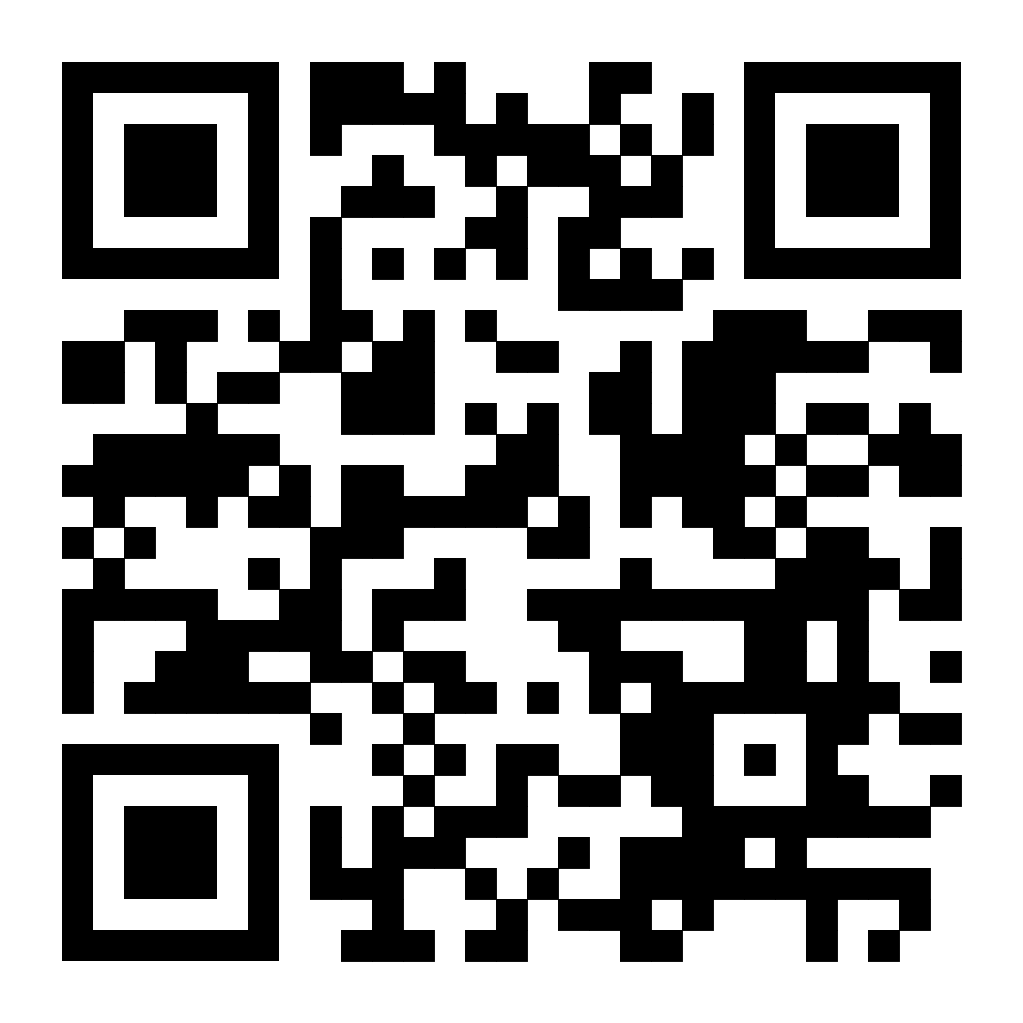 ទឹកជំនន់ និងជំងឺកើតបណ្តាលមកពីសត្វមូសព័ត៌មានស្ដីពីរបៀបដើម្បីទប់ស្កាត់ជំងឺនានាបណ្តាលមកពីសត្វមូស ក្រោយទឹកជំនន់ ឬការធ្លាក់ភ្លៀងខ្លាំង Khmer | ភាសាខ្មែរOFFICIAL